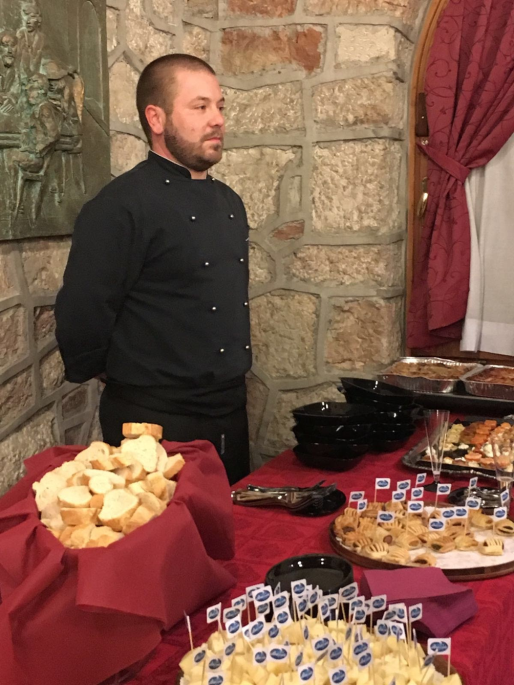 SKILLS     Italian cooking     Cooking methods     Implementing recipes     Food preparation     Ingredients preparation     Time managementPROFESSIONAL KNOWLEDGEFood and workplace hygiene First AiderLanguages:Italian: mother tongueEnglish: level B2French: level A1PERSONAL QUALITIESCreative flairVery motivateDetermined to learnGood communicator and motivatorExcellent storagePersonal cleanlinessGreat dexterityPERSONAL DETAILSMatteo Courrent Job at the Rifugio Campolongo in Rotzo (Vicenza, Italy) Driving license: A (motorcycle) and B (car)Nationality: ItalianMatteoMatteo.373934@2freemail.com    CookPERSONAL DESCRIPTIONI’m a pleasant, determined,  young person (32 years),  who likes to work hard. I have a great love for food and cooking makes me happy, but it's seeing the joy of those who eat that I cooked my bigger satisfaction.Cooking  for me is a passion that was born as a child in the kitchen of my grandmother, trying to copy recipes and processes.For all these reasons, my aspiration of life is fulfill myself and grow in this work.QUALIFICATION2001: Diploma in hotel management school in Recoaro Terme (Vicenza)2001: Regional course for Technician of catering services at hotel school 2003:  Course and obtaining the certificate for the use of forklifts and lift trucks 2008: Rescuer certificate issued by AIS (Rescuers Italian  Association)2013: Course for safety in the workplace (8 hours)2014: Course for safety in the workplace (8 hours)WORK EXPERIENCES2000-2002: Cook at the restaurant - pizzeria “Chalet Norda” in Valli Del Pasubio (Vicenza)2003: Cook at the restaurant “Villa Pasubio” in Valli del Pasubio (Vicenza)2004: Cook in Hotel “Orthal” in Asiago (Vicenza)2005: Warehouse at the company that makes cheese “Casearia Tisato” in Schio (Vicenza)2005: Cook in “Hotel Milano” in Asiago (Vicenza) 2006: Cook at the restaurant- pizzeria “Baita Azzurra” in Treschè Conca di Roana (Vicenza)2016: Cook at the Gran Cafè Adler in Asiago (Vicenza)courrent job: Cook at the Rifugio Campomulo in Rotzo (Vicenza)INTERNSHIPSJolly Hotel Ligure (Torino) whit a cookJolly Hotel in Palermo (Palermo) whit a cookHospital in Schio (Vicenza) whit a cook.ABILITY 'AND SKILLSI'm able to perform the preparation of food under the supervision of Chef.  I know the methods of conservation of raw materials and basic industry hygiene rules. Physically fit to lift weights and stand up for long periods of work. Mentally I can work even in stressful situations. Able to communicate well with both superiors and subordinates. I'm highly motivated to work in Your Country. 